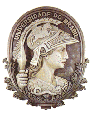 UNIVERSIDADE FEDERAL DO RIO DE JANEIROINSTITUTO DE PESQUISAS DE PRODUTOS NATURAISBloco H, CCS, 21941-902, Cidade Universitária, Rio de Janeiro, RJTel: (21) 3938-6512 email: posgrad@ippn.ufrj.brUNIVERSIDADE FEDERAL DO RIO DE JANEIROINSTITUTO DE PESQUISAS DE PRODUTOS NATURAISBloco H, CCS, 21941-902, Cidade Universitária, Rio de Janeiro, RJTel: (21) 3938-6512 email: posgrad@ippn.ufrj.brUNIVERSIDADE FEDERAL DO RIO DE JANEIROINSTITUTO DE PESQUISAS DE PRODUTOS NATURAISBloco H, CCS, 21941-902, Cidade Universitária, Rio de Janeiro, RJTel: (21) 3938-6512 email: posgrad@ippn.ufrj.brUNIVERSIDADE FEDERAL DO RIO DE JANEIROINSTITUTO DE PESQUISAS DE PRODUTOS NATURAISBloco H, CCS, 21941-902, Cidade Universitária, Rio de Janeiro, RJTel: (21) 3938-6512 email: posgrad@ippn.ufrj.brUNIVERSIDADE FEDERAL DO RIO DE JANEIROINSTITUTO DE PESQUISAS DE PRODUTOS NATURAISBloco H, CCS, 21941-902, Cidade Universitária, Rio de Janeiro, RJTel: (21) 3938-6512 email: posgrad@ippn.ufrj.brUNIVERSIDADE FEDERAL DO RIO DE JANEIROINSTITUTO DE PESQUISAS DE PRODUTOS NATURAISBloco H, CCS, 21941-902, Cidade Universitária, Rio de Janeiro, RJTel: (21) 3938-6512 email: posgrad@ippn.ufrj.brUNIVERSIDADE FEDERAL DO RIO DE JANEIROINSTITUTO DE PESQUISAS DE PRODUTOS NATURAISBloco H, CCS, 21941-902, Cidade Universitária, Rio de Janeiro, RJTel: (21) 3938-6512 email: posgrad@ippn.ufrj.br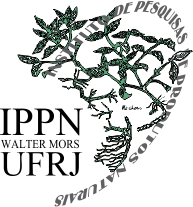 SOLICITAÇÃO DE HOMOLOGAÇÃO BANCA DEFESA DOUTORADOSOLICITAÇÃO DE HOMOLOGAÇÃO BANCA DEFESA DOUTORADOSOLICITAÇÃO DE HOMOLOGAÇÃO BANCA DEFESA DOUTORADOSOLICITAÇÃO DE HOMOLOGAÇÃO BANCA DEFESA DOUTORADOSOLICITAÇÃO DE HOMOLOGAÇÃO BANCA DEFESA DOUTORADOSOLICITAÇÃO DE HOMOLOGAÇÃO BANCA DEFESA DOUTORADOSOLICITAÇÃO DE HOMOLOGAÇÃO BANCA DEFESA DOUTORADOSOLICITAÇÃO DE HOMOLOGAÇÃO BANCA DEFESA DOUTORADOSOLICITAÇÃO DE HOMOLOGAÇÃO BANCA DEFESA DOUTORADONome:Nome:Nome:Nome:Nome:Nome:Nome:DRE:DRE:Orientador:Orientador:Orientador:Orientador:Orientador:Orientador:Orientador:Orientador:Orientador:Co-orientador:Co-orientador:Co-orientador:Co-orientador:Co-orientador:Co-orientador:Co-orientador:Co-orientador:Co-orientador:Presidente da banca:Presidente da banca:Presidente da banca:(   ) orientador(   ) orientador(   ) orientador(   ) co-orientador(   ) co-orientador(   ) co-orientadorTÍTULO DA TESETÍTULO DA TESETÍTULO DA TESETÍTULO DA TESETÍTULO DA TESETÍTULO DA TESETÍTULO DA TESETÍTULO DA TESETÍTULO DA TESEData:Data:Data:Horário:Horário:Horário:Local:Local:Local:Linha de pesquisa:Linha de pesquisa:Linha de pesquisa:Linha de pesquisa:Linha de pesquisa:Linha de pesquisa:Linha de pesquisa:Linha de pesquisa:Linha de pesquisa:Título do projeto de pesquisa cadastrado no CV Lattes do orientador no qual a tese/dissertação está vinculada:Título do projeto de pesquisa cadastrado no CV Lattes do orientador no qual a tese/dissertação está vinculada:Título do projeto de pesquisa cadastrado no CV Lattes do orientador no qual a tese/dissertação está vinculada:Título do projeto de pesquisa cadastrado no CV Lattes do orientador no qual a tese/dissertação está vinculada:Título do projeto de pesquisa cadastrado no CV Lattes do orientador no qual a tese/dissertação está vinculada:Título do projeto de pesquisa cadastrado no CV Lattes do orientador no qual a tese/dissertação está vinculada:Título do projeto de pesquisa cadastrado no CV Lattes do orientador no qual a tese/dissertação está vinculada:Título do projeto de pesquisa cadastrado no CV Lattes do orientador no qual a tese/dissertação está vinculada:Título do projeto de pesquisa cadastrado no CV Lattes do orientador no qual a tese/dissertação está vinculada:SUGESTÃO DE BANCA EXAMINADORASUGESTÃO DE BANCA EXAMINADORASUGESTÃO DE BANCA EXAMINADORASUGESTÃO DE BANCA EXAMINADORASUGESTÃO DE BANCA EXAMINADORASUGESTÃO DE BANCA EXAMINADORASUGESTÃO DE BANCA EXAMINADORASUGESTÃO DE BANCA EXAMINADORASUGESTÃO DE BANCA EXAMINADORAExaminadorExaminadorExaminadorExaminadorExaminadorExaminadorUnidade/InstituiçãoUnidade/InstituiçãoUnidade/Instituição1.1.1.1.1.1.2.2.2.2.2.2.3.3.3.3.3.3.4.4.4.4.4.4.5.5.5.5.5.5.6.6.6.6.6.6.7.7.7.7.7.7.8.8.8.8.8.8.9.9.9.9.9.9.10.10.10.10.10.10.INFORMAÇÕES OBRIGATÓRIAS INFORMAÇÕES OBRIGATÓRIAS INFORMAÇÕES OBRIGATÓRIAS INFORMAÇÕES OBRIGATÓRIAS INFORMAÇÕES OBRIGATÓRIAS INFORMAÇÕES OBRIGATÓRIAS INFORMAÇÕES OBRIGATÓRIAS INFORMAÇÕES OBRIGATÓRIAS INFORMAÇÕES OBRIGATÓRIAS ExaminadorExaminadorInstituição DoutoramentoInstituição DoutoramentoCPFE-mailE-mailE-mailE-mail1122334455667788991010Rio de Janeiro, ______ de ___________________ de _________                               Assinatura discente:                               Assinatura orientador:Rio de Janeiro, ______ de ___________________ de _________                               Assinatura discente:                               Assinatura orientador:Rio de Janeiro, ______ de ___________________ de _________                               Assinatura discente:                               Assinatura orientador:Rio de Janeiro, ______ de ___________________ de _________                               Assinatura discente:                               Assinatura orientador:Rio de Janeiro, ______ de ___________________ de _________                               Assinatura discente:                               Assinatura orientador:Rio de Janeiro, ______ de ___________________ de _________                               Assinatura discente:                               Assinatura orientador:Rio de Janeiro, ______ de ___________________ de _________                               Assinatura discente:                               Assinatura orientador:Rio de Janeiro, ______ de ___________________ de _________                               Assinatura discente:                               Assinatura orientador:Rio de Janeiro, ______ de ___________________ de _________                               Assinatura discente:                               Assinatura orientador:OBSERVAÇÕES IMPORTANTESDe acordo com o Art. 44 do Regulamento da Pós-Graduação de maio de 2009, a tese de Doutorado será avaliada por uma banca examinadora composta por cinco membros efetivos doutores, e dois suplentes. O orientador não poderá exercer a função de examinador. A banca instalar-se-á com pelo menos cinco membros, dos quais no mínimo dois deverão ser externos ao PPG.De acordo com o Art. 51 do Regulamento da Pós-Graduação de agosto de 2018, a tese de Doutorado será avaliada por uma banca examinadora composta por cinco membros efetivos doutores, incluindo o orientador, e dois suplentes. A banca instalar-se-á com pelo menos cinco membros, dos quais no mínimo dois deverão ser externos ao PPG. A lista decupla deverá conter pelo menos quatro nomes externos ao PPG.Para que a solicitação de banca seja encaminhada para homologação, ela deverá ser entregue na Secretaria da PG em até 3 dias úteis antes da realização da reunião da CDPPG. A defesa só poderá ocorrer após homologação da banca nas reuniões da CDPPG e da CPGP. A solicitação de banca será encaminhada para a reunião da CPGP após análise e aprovação da CDPPG.O calendário com as datas das reuniões da CDPPG e CPGP está fixado no mural ao lado da Secretaria da PG.A solicitação será encaminhada para a reunião mediante a entrega dos seguintes documentos:Formulário de Solicitação de Homologação de banca;Formulário de Verificação de Exigências para Defesa;Cópia do Histórico Escolar;Arquivo PDF dos Currículos Lattes dos membros externos ao IPPN e arquivo docx deste formulário preenchido (podem ser entregues no pendrive ou enviados anteriormente à solicitação por e-mail para posgrad@ippn.ufrj.br).Não há necessidade de preenchimento do CPF e do e-mail dos membros internos indicados neste formulário.